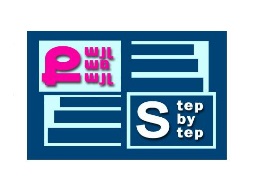 «Քայլ առ քայլ» բարեգործական հիմնադրամ «Նախադպրոցական հաստատության մանկավարժական աշխատողների մասնագիտական կարողությունների և հմտությունների զարգացման» ծրագիր ՀԵՏԱԶՈՏԱԿԱՆ ԱՇԽԱՏԱՆՔԹեմա՝ Դերային խաղի զարգացման առանձնահատկությունները նախադպրոցական տարիքումԴաստիարակ՝ Անահիտ ՆիկողոսյանՄանկապարտեզ՝	« Սիսիանի թիվ 1 ՆՈՒՀ՝ Անգեղակոթի գործող խումբ» ՀՈԱԿ                                                 2022թ                                      Բովանդակություն1.Ներածություն................................................................................................................................3:ԳԼՈՒԽ 1՝ՀԵՔԻԱԹՆԵՐԻ ԲԵՄԱԿԱՆԱՑՈՒՄԸ՝ ԴԵՐԱՅԻՆ ԽԱՂԻ ՄԻՋՈՑՈՎ՝ ՈՐՊԵՍ ԵՐԵԽԱՅԻ ԽՈՍՔԻ ԶԱՐԳԱՑՄԱՆ ՄԻՋՈՑ1․1 Գրական նյութի խաղարկում–բեմադրությունը մտածողության և խոսքի զարգացման միջոց...................................................................................................................................................5։1․2. Նախադպրոցականի կապակցված խոսքի ձևավորումը և դրա կարևորությունը.......8։ ԳԼՈՒԽ 2՝ԴԵՐԱՅԻՆ ԽԱՂԻ ԶԱՐԳԱՑՄԱՆ ԱՌԱՆՁՆԱՀԱՏԿՈՒԹՅՈՒՆՆԵՐԸ ՆԱԽԱԴՊՐՈՑԱԿԱՆ ՏԱՐԻՔՈՒՄ։2․1. Դերային խաղը՝ որպես անհատի վարքի հմտությունների ձևավորման միջոց........10:Գործնական մաս............................................................................................................................13:Եզրակացություն............................................................................................................................16:Գրականության ցանկ...................................................................................................................18:                                                       ՆերածությունՆախադպրոցական տարիքի երեխաների կապակցված խոսքի մշակումըերկխոսության և մենախոսության միջոցով նրա խոսքային և հաղորդակցականհմտությունների զարգացման կարևոր նախապայման է։ Նախադպրացականիկապակցված խոսքի զարգացումը տեղի է ունենում աստիճանաբար, մտածողությանզարգացմանը համընթաց։Դերային կամ ստեղծագործական խաղը ի հայտ է գալիս նախադպրոցական տարիքում։ Սա այն գործունեությունն է, որում երեխաները իրենց վրա վերցնում են մեծահասակների դերերը և ընդհանրացված ձևով, խաղային պայմաններում վերարտադրում մեծահասակների գործունեությունը և նրանց միջև հարաբերությունները։Ավարտական աշխատանքի թեմայի արդիականությունը պայմանավորված է նախադպրոցական տարիքում  երեխաների մոտ երկխոսության ,մենախոսության զարգացմամբ,ընդօրինակմամբ,թատրոնի նկատմամբ սիրո և դերային խաղի զարգացման առանձնահատկությամբ։Մեր ուսումնասիրության նպատակն է ՝Կարևորել երեխայի զարգացումը դերախաղի միջոցով,ցույց տալ՝ ինչպես կարելի է գրական ստեղծագործությունների և դրանով խաղարկման միջոցով զարգացնել երեխայի խոսքը և մտածողությունը։ Գրական նյութը դարձնել թատրոն-բեմականացում, որի միջոցով էլ զարգացնել կապակցված խոսքը:Զարգացնել երեխայի տեսողական և լսողական ուշադրությունը, հիշողությունը , ստեղծագործական երևակայությունը, աշխատասիրությունը, հետևողականությունը:Նպատակին հասնելու համար մեր առջև դրել ենք հետևյալ խնդիրները՝Թեմային առնչվող մասնագիտական գրականության ուսումնասիրություն։Մանկապարտեզային խմբում աշխատանքի փորձի դիտարկում և ուսումնասիրություն։Համապատասխան գրական նյութի ընտրություն, բեմականացում, դերախաղերի համար սցենարների պատրաստում։Երեխաների հետ գործնական աշխատանք, նյութերի փորձարկում։ Արդյունքների ամփոփում և վերլուծություն։Մեր ուսումնասիրման ընթացքում կիրառել ենք հետևյալ մեթոդները՝Մասնագիտական գրականության ուսումնասիրում։Փորձնական պարապմունքի վարում և արդյունքների վերլուծություն։Զրույցներ  տնօրենի,մեթոդիստի և դաստիարակիների հետ։Համապատասխան գրականության ուսումնասիրում և մեթոդական կառույցի վերլուծություն։Ուսումնասիրության բազան։ Ուսումնասիրությունն անցկացրել ենք Սիսիանի թիվ 1 ՆՈՒՀ՝ Անգեղակոթի գործող խումբ՝ ավագ խմբում՝ մասնակցել է 14 երեխա, 1 դաստիարակ և 1 մեթոդիստ։Կառուցվածքը՝ավարտական աշխատանքը բաղկացած է ներածությունից, երկու  գլխից, եզրակացությունից, գրականության ցանկից։ Ներածության մեջ հիմնավորել ենք թեմայի արդիականությունը, նպատակը, խնդիրները, մեթոդները, ներկայացրել ենք ուսումնասիրության բազան։Համառոտ ներկայացրել ենք ավարտական աշխատանքի բովանդակությունը։Ներկայացրել ենք եզրակացություներ՝ ուսումնասիրության արդյունքում արվածեզրահանգումները, ապա ներկայացրել ենք գրականության ցանկը։                                                        ԳԼՈՒԽ 1ՀԵՔԻԱԹՆԵՐԻ ԲԵՄԱԿԱՆԱՑՈՒՄԸ՝ ԴԵՐԱՅԻՆ ԽԱՂԻ ՄԻՋՈՑՈՎ՝ ՈՐՊԵՍ ԵՐԵԽԱՅԻ ԽՈՍՔԻ ԶԱՐԳԱՑՄԱՆ ՄԻՋՈՑ1․1 Գրական նյութի խաղարկում–բեմադրությունը մտածողության և խոսքի զարգացման միջոց։Ռոդարին իր <<Հեքիաթներ հեռախոսով>> ժողովածուում ասում է․«Խաղը կյանքի մոդել է, որի միջոցով երեխաները ճանաչում են աշխարհը,ձևավորում և զարգացնում աշխարհայացք»:Հեքիաթի բեմադրելը երեխային հնարավորություն է տալիս զննել,ստուգել, զարգացնել մտքեր և գաղափարներ սովորել և կատարելագործվել․ դա երեխային պատրաստում է ապագա կյանքին: Կարևոր է, որ երեխան լավատեսության և հավատի պաշար կուտակի անխուսափելի կենցաղային դժվարությունների դեմ պայքարելու համար:Ինչի՞ց է սկսվում բեմականացում-դերախաղը:Նախ, ճիշտ պետք է ընտրել գրական նյութը՝ հաշվի առնելով երեխաների տարիքային չափորոշիչները: Գրական նյութը պետք է լինի հասկանալի, հետաքրքիր:Անհրաժեշտ է, որ հագեցած լինի գործողություններով, երկխոսություններով:Նախադպրոցականի հետ բեմականացում ստեղծելիս ամենահամապատասխանն է ժողովրդական հեքիաթը՝ իր ավանդական գործող անձերով:
 Դերաբաշխումը կատարելիս երեխաներն իրենք պիտի ընտրեն իրենց դուր եկած կերպարը։ Այստեղ դաստիարակի դերը կարևոր է, քանի որ նա պետք է հնարամտություն ունենա՝ որպեսզի երեխաները չնեղանան, չբարդութավորվեն այն պատճառով, որ ինքն էլ էր ուզում այդ դերը, բայց ընկերը ընտրեց։Ըստ Ջոն Դյուիի՝ դերաբաժանումը կարևոր սոցիալական նշանակություն ունի, այն սովորաբար ինքնաբերաբար է կատարվում:Երեխան վերարտադրում է լսածը: Դերաբաժանումը կարևոր սոցիալական նշանակություն ունի, այն սովորաբար ինքնաբերաբար է կատարվում: Երեխան վերարտադրում է լսածը: Այսպիսով, երեխան նույնանալով հերոսի հետ, ապրում է նրա հետ հեքիաթի ողջ ընթացքը, կարողանում է հասկանալ նրա արարքները: Մտնելով դերախաղի մեջ՝ երեխայի հոգում սերմանվում է բարու, չարի, կարևորի և ոչ պիտանիի, քաջությանվախկոտության գաղափարը:Խաղի ընթացքում երեխան գտնվում է խոսքային պատրաստականության մեջ, ուշադիր լսում է դաստիարակին և ընկերներին: Անընդհատ կրկնվող բառերը չեն հոգնեցնում ու ձանձրացնում նրան:Օգտագործելով խոսքը՝ երեխան շփման մեջ է մտնում, համագործակցում է մյուսների հետ:Ըստ Ջոն Դյուիի` երեխայի համար խաղը, դերախաղը կյանքի պահ է: Նա այդ պահին այդ կյանքով է ապրում: Դերախաղերի սյուժետային կառուցվածքի մեջ յուրաքանչյուր «կերպար» ունի իր անելիքը: Բեմականացում-դերախաղը երեխայի մոտ զարգացնում է կապակցված խոսքը, գեղարվեստական մտոծողությունը, երևակայությունը, տեսողական և լսողական ուշադրությունը, արագ կողմնորոշվելու, ճիշտ լուծումներ գտնելու կարողությունը, ուրիշներին օգնելու պատրաստակամությունը: Բեմականացումը սոսկ հաճույք չէ, այն լուրջ գործունեություն է՝ հետաքրքրաշարժ հագուստով:Խոսքի ձևավորման համատեղ աշխատանքների մեթոդներից են՝Երեխաների հետ զրույցներ եմ սկսում գունավոր պատկերներով, արտահայտված ինտոնացիայով, դեմքի արտահայտություններով, ժեստերով։Կարդում եմ պատմություններ կամ հեքիաթներ, որոնցից հետո դիտում ենք նկարները: Եթե երեխաները հասկացել են պատմությունը, ապա իմ խնդրանքով կարող են գործողությունների, ձայների, ժեստերի, միմիկայի միջոցով ցույց տալ կատարված գործողությունները և այլն:Երբեմն հարցեր եմ ուղղում հեքիաթի բովանդակության վերաբերյալ՝ պարզելու պատճառահետևանքային կապերի մասին երեխայի ըմբռնումները (ինչո՞ւ է պատահել դեպքը, ո՞վ էր մեղավոր, արդյոք նա ճիշտ է անում, և այլն): Երեխան իրխոսքերով վերագրելու ունակություն է ձեռք բերում, որը վկայում է հեքիաթի իմաստըհասկանալու մասին:Պետք է սովորեցնել երեխային մասնակցելու զրույցին (երկխոսությանը):Զրույցի ընթացքում բառապաշարն ընդլայնվում է, ձևավորվում է նախադասությանքերականական կառուցվածքը: Կարող ենք խոսել տարբեր թեմաների շուրջ`գրքեր,ֆիլմեր, ճամփորդություններ, կարող են լինել խոսակցություններ նկարների մասին:Երեխան պետք է սովորի զրուցակցին առանց ընդհատելու լսել, հետևել իր մտքերի ընթացքին:Հարցազրույցում մեծահասակների հարցերը աստիճանաբար բարդանում են,ինչպես նաև բարդանում են երեխաների պատասխանները: Ես սկսում եմ կոնկրետ հարցերից, որոնք կարող են պատասխանել մեկ կարճ պատասխանով, աստիճանաբար բարդացնելով հարցերը և պահանջելով ավելի մանրամասն պատասխաններ:1․2 Նախադպրոցականի կապակցված խոսքի ձևավորումը և դրա կարևորությունը։Երեխայի խոսքը զարգացնելու համար հարկավոր է շատ խոսել նրա հետ՝ զրուցել նրան հետաքրքրող, հուզող թեմաներով, տարիքին մատչելի, հասանելի ամեն ինչի մասին, պատասխանել նրա հարցերին, անգամ դրդել երեխային հարցեր առաջադրել։ Իրենց նախաձեռնությամբ երեխաները կարող են ունկնդրել երաժշտական ձայնագրություններ, նվագել նվագարաններով, կազմակերպել համերգներ, պարել, հորինել, հեքիաթներ պատմել, կազմակերպել թատերականացված ներկայացումներ և այլն, այսինքն՝ակտիվորեն օգտագործել զարգացնող միջավայրի հնարավորությունները: Այս դեպքում դաստիարակի խնդիրը զարգացնող, բազմաբնույթ առարկայական միջավայր ստեղծելն է: Երեխաները հանպատրաստից հեքիաթներ են հորինում, անհրաժեշտ բեմական միջոցներն իրենց ձեռքով պատրաստում, որպես դերասաններ հանդես գալիս՝ տրված թեմայով իմպրովիզացիա են անում, հանդիսատեսներին ներկայացման մեջ ներքաշում։ Փոքրիկ դերասանները սովորում են հստակ արտաբերել բառերը, կառավարել իրենց ձայնը, խոսքի տեմպը, յուրաքանչյուր դերին տալիս են բնավորությանը բնորոշ ձայն։ Երբ գրական նյութը կիրառվում է որպես թատրոն-դերախաղ, երեխան ծանոթանում է նաև գեղարվեստական խոսքին: Այն մեծ նշանակություն ունի երեխայի անձի ձևավորման համար՝ որպես երեխայի խոսքի հարստացման սկզբնաղբյուր: Գեղարվեստական գրականությունը հարստացնում է բառապաշարը, զարգացնում պատկերային խոսքը, գեղագիտական ճաշակը և նպաստում բարոյական հասկացությունների ձևավորմանը:Նախադպրոցական տարիքի երեխաների կապակցված խոսքի մշակումը հիմնականում տեղի է ունենում երկխոսության և մենախոսության ուսուցման շնորհիվ։ Երկխոսության ձևավորման կարևոր նախապայման է դաստիարակի և երեխայի շփումը։ Նախադպրացական տարիքում կապակցված խոսքի զարգացումը տեղի է ունենում աստիճանաբար, մտածողության զարգացմանը համընթաց։ Ավագ նախադպրոցական տարիքում կարևորվում է հատկապես կապակցված խոսքի զարգացումը։ Երկխոսության մշակումը երեխայի հաղորդակցման անհրաժեշտ ունակությունների զարգացման նպատակ է հետապնդում։ Երկխոսության մեջ մտնելը պահանջում է այնպիսի բարդ կարողություններ ինչպիսիք են՝ լսել և ճիշտ հասկանալ զրուցակցի արտահայտած մտքերը, սեփական դատողություններն արտահայտել հստակ և շարահյուսորեն ճիշտ, պահպանել որոշակի հուզական տոն, լսել սեփական խոսքը։ԳԼՈՒԽ 2․ԴԵՐԱՅԻՆ ԽԱՂԻ ԶԱՐԳԱՑՄԱՆ ԱՌԱՆՁՆԱՀԱՏԿՈՒԹՅՈՒՆՆԵՐԸ ՆԱԽԱԴՊՐՈՑԱԿԱՆ ՏԱՐԻՔՈՒՄ։2․1. Դերային խաղը՝ որպես անհատի վարքի հմտությունների ձևավորման միջոց։Երեխաների անհատական առանձնահատկությունները և բնավորության գծերը վառ արտահայտվում են խաղի բնույթի և այն դերի միջոցով, որն իր վրա վերցնում է երեխան ընդհանուր խաղերում։ Դերային խաղն ունի ուսուցանող, դաստիարակող և պրակտիկ մեծ հնարավորություններ: Այն խոսքային, խաղային և ուսուցման միաժամանակյա գործընթաց է, հարստացնում է երեխայի զգացմունքները և զգայարանները: Դերախաղի կիրառման ամենալավ տարբերակը կենդանի խաղն է: Դերախաղը կարող է ունենալ հաճելի իրավիճակների արտացոլում և խիստ սահմանափակումներ չպետք է ունենա, որպեսզի չխանագարի երեխաներին ավելի ազատ գործելուն։Դերախաղը գիտելիքների, հմտությունների ձեռքբերման հաճելի ձևերից է: Այն բարդ իրավիճակները հասկանալու և ինքնուրույն գործելու հնարավորություն է տալիս: Դերային խաղի ընթացքը հաճելի է երեխաներին և ոչինչ չի սպառնում երեխայի անհատականությանը: Նման գործընթացն ավելի շուտ վստահություն կփոխանցի երեխաներին, քան թե անհանգստություն կպատճառի:Դերային խաղերի օգտագործումը հանգեցնում է փորձի ձեռք բերմանը, քանի որ խաղերը կարող են լինել հանպատրաստից, չմշակված: Դերային խաղի ավարտին կարելի է եզրակացություններ անել, վերլուծել երեխաների վարքագծի դրսևորման պատճառները, քննարկել թերությունները, առավելությունները, նշել հետագա փոփոխությունները՝ իրավիճակը ավելի լավացնելու համար: Դաստիարակը պետք է խրախուսի դերային խաղերը`զարգացնելով բանավոր խոսքը, ուստի դերային խաղերը պարտադիր են երեխայի կյանքում: Դերախաղի բովանդակությունը ճիշտ օգտագործելու դեպքում դաստիարակը կարող է հասնել երեխայի մեջ դրական և կարևոր որակների ու հատկությունների ձևավորմանը և դրանց հետագա զարգացմանը: Այն երեխայի սիրելի զբաղմունքներից է, որը թույլ է տալիս բավարարել շատ պահանջներ՝ օրինակ հետազոտության, զվարճանքի, ինքնահաստատման էներգիայի օգտագործումը և այլն:Դերախաղի օգնությամբԵրեխան ձեռք է բերում այնպիսի որակներ, ինչպիսիք են շփվողականությունը,իր գործողությունները հասակակիցների գործողությունների հետ կոորդինացնելու ունակությունը, զգացմունքների արտահայտությունը:Լուծվում են մի շարք խնդիրներ՝ բացահայտել իրենց ներքին աշխարհը, լուծելներքին կոնֆլիկտները , բարձրացնել ինքնագնահատականը:Երբեմն երեխան պետք է ցանկանա անել այն, ինչ նա անում է: Նա կարող է դերաբաշխման ժամանակ ինքը ընտրի, կամ դաստիարակը առաջարկի, բայց երեխան պետք է ազատ անի դա, պարտադրանք չի կարող լինել։Եթե խաղի ընթացքում երեխան իր ընտրությունը ինքնուրույն չի կայացնում, այլ կատարում է դաստիարակի ցուցումները, ուրեմն նա չի խաղում: Դերախաղը պետք է լինի փոխգործոն, ազատ, երեխայի կամքով։Անհատի վարքի հմտությունների ձևավորման հզոր միջոցներից մեկն է համարվում դերային խաղը: Երեխաների անհատական առանձնահատկությունները և բնավորության գծերը վառ արտահայտվում են խաղի բնույթի և այն դերի միջոցով, որը իր վրա վերցնում է երեխան ընդհանուր խաղերում: Ընդհանուր խաղերը մեծ նշանակություն ունեն բնավուրության դաստիարակման գործում՝ դիմակայություն ցավի նկատմամաբ, արժանապատվության զգացում: Երեխան իր կյանքի ոչ մի փուլում չի սովորի այդքան շատ, ինչքան խաղային գործունեության ընթացքում:Երեխայի զարգացման և պարապմունքն ավելի հետաքրքիր  դարձնելու նպատակով հաճախ է կիրառվում մնջախաղ։Մնջախաղը՝հատուկ արվեստի տեսակ է, որում գեղարվեստական կերպարի ստեղծման  հիմնական միջոց է հանդիսանում մարդկային  մարմնի պլաստիկան, առանց  խոսքի:Շատերին է հայտնի <<մնջախաղ>>բառի իմաստը: Մնջախաղի  իմաստը  մարմնի տարբեր  ոչ վերբալ ազդակների  օգնությամբ  հույզերի արտահայտումն  է: Երեխաներին  դա շատ  օգտակար  է, որովհետև նպաստում  է ստեղծագործական երևակայության զարգացմանն  ու օգնում է հստակ արտահայտել իրենց զգացմունքներն ու հույզերը: Մնջախաղ   խաղալով երեխան կարող է հասնել այս դժվար արվեստի գաղտնիքներին, նա կարող է ստանալ անհրաժեշտ հիմքեր,  որպեսզի հետագա կյանքում հասնի շատ  նպատակների: Մնջախաղը  չի պահանջում  հատուկ  պատրաստվածություն, մնջախաղ կարող են խաղալ անկախ տարիքից:Արդեն 4 տարեկանում  երեխան  կարող  է  ցույց տալ  ուսերով, որ  նա  հպարտ է, մեջքով` ծերություն, քթով`ծաղիկներից հոտ քաշելը:   5-6 տարեկան  երեխայի  համար  հանձնարարությունը  կարելի  է  դժվարացնել:  Օրինակ առանց բառերի ներկայացնել <<Ոսկե ձվիկը>>,<<Շաղգամը>>:Երեխաներին շատ  է դուր գալիս  պատկերել, թե ինչ  կարող  է  զգալ մարդը որևէ իրավիճակում,  երբ  գալիս  է  անձրև, երբ  ցուրտ է, երբ  անցնում  է  նեղ կամրջի վրայով:Կարելի  է  ցույց  տալ մարդկանց, կենդանիներ, առարկաներ, զգացողություններ  և  բնավորություն: Կարելի  է  խաղալ  ներկայացում  կամ  որոշ  հորինված  կանոններով խաղալ  բաժանվելով  թիմերի:Մնջախաղի  հնարավորությունները  անսահման  են, չնայած  որ  պարզ  են: Մնջախաղի  ժամանակ  կարելի է  դրսևորել  ոչ միայն  ակտիվ  շարժումներ, այլ  նաև  մտնել  կերպարի  մեջ, ինչը  կնպաստի  հույզերի  դրական  ստեղծմանը  և կնպաստի  ճկունության զարգացմանը:Մնջախաղի ժամանակ  երեխան  առաջարկում  է  լուծման  տարբեր  միջոցներ  և սովորում  ընտրել  դրանք  այս  կամ  այն  համապատասխան  հատկանիշի օգնությամբ, և  այս  կերպ  սովորում ընտրել  հնարավոր  առաջադրված   լուծումներից   առավել  օպտիմալը։ԳՈՐԾՆԱԿԱՆ ՄԱՍԱմսաթիվ`23.12.2022թ․Խումբ՝ավագՊարապմունքի թեմա ՝ Գեղարվեստական գրականության ունկնդրում․<<Պույ-պույ մուկիկը>>։Պարապմունքին ներկայացվող խնդիրները՝Հեքիաթն արտահայտիչ ընթերցելու միջոցով երեխաների մեջ առաջացնել հուզական արձագանք։Սովորեցնել տվյալ գրական լեզվի առանձնահատկություննեը։Երեխաների գիտակցությանը հասցնել ստեղծագործության առանձին իմաստային արտահայտությունները հասկանալու կարողությունը։Ճիշտ օգտվել ատահայտչականության հնչերանգային միջոցներից,հեքիաթային դրվագները վերարտադրելիս կառավարել ձայնի ուժը։Նախապատրաստական աշխատանք։Նախօրոք երեխաներին ներկայացրինք,թե ինչ է ագահությունը, որ չի կարելի ագահություն անել,քանի որ կարող եք Ձեր ագահության պատճառով անհարմար իրավիճակներում հայտնվել։Պարապմունքը վարել ԽԻԿ համակարգով։Խթանման փուլ՝Երեխաներին հարցեր են ուղղվում՝-Ձեր ծանոթ հեքիաթներից,որի հերոսն էր ագահ,ապա եկեք հիշենք։Երեխաները թվարկում են իրենց ծանոթ հեքիաթները։ Ապա թեմային մոտեցնելու համար ուղղել հետևյալ հարցը։-Այդ հեքիաթի հերոսը շատ է սիրում պանիր։Երեխաները միանգամից պատասխանեցին ՝մուկ։-Այն որ հերոսն էր, որ իր ագահության պատճառով ընկավ հսկա կոկոսի մեջ։Երեխաները միանգամից հնչեցրին ճիշտ պատասխանը՝<<Պույ-պույ մուկիկ>>։Ընթերցել հեքիաթը՝ երեխաների հիշողությունը թարմացնելու նպատակով։Իմաստի ընկալման փուլ՝Երեխաներին ասել,որ նրանք այսօր կիմանան,թե ինչ ավարտ է ունենալու հեքիաթը։ Սակայն մինչ այդ պետք է հիշել ՝ի՞նչ պատահեց մկնիկի հետ հեքիաթի սկզբում։-Ինչպե՞ս էր մուկիկը ապրում անտառում, ինչով էր սնվում։-Ո՞նց եղավ, որ նա հայտնվեց կոկոսի մեջ։-Ինչպե՞ս էր մուկիկը զվարճանում կոկոսի մեջ հիշել հեքիաթի համաապատասխան դրվագը և կրկնել արտահայտությունները։-Ինչպե՞ս վարվեց մուկիկը, երբ իմացավ, որ կոկոսից դուրս գալու ճամփա չկա։-Ինչպե՞ս էր մուկիկը նախատում իրեն։-Ներկայացնել միմյանց  ինչպիսի տրամադրություն ուներ Պույպույը կոկոսից դուրս գալուց հետո։Ապա երեխաները իրենց ցանկությամբ ներկայացրին մկնիկի կերպարը՝ ինչպե՞ս ընկավ կոկոսի մեջ, ինչպե՞ս էր նախատում իրեն։Երախաները հեքիաթը ներկայացնում էին և մենախոսությամբ և մնջախաղի միջոցով։Կշռադատման փուլ՝-Ինչպե՞ս ավարտվեց հեքիաթը։-Հեքիաթի,որ դրվագը Ձեզ դուր եկավ։Ապա իրենց դուր եկած հատվածները ներկայացրին մնջախաղի միջոցով։-Մուկիկի արարքի մասին ի՞նչ  ասացվածք կարող ենք հիշել․ապա հավելել՝<<Վերցրու այնքան,որքան կարող ես տանել>>։Ապա ԳՈՒՍ մեթոդի միջոցով հասկանլ,թե երեխաները ի՞նչ գիտեին, ի՞նչ էին ուզւոմ սովորել և ի՞նչ սովորեցին։Երեխաների գիտելիքները ավելի խորացնելու և ամրապնդելու նպատակով ցուցադրել մուլտֆիլմը։Պարապմունքին ներկա էին  դաստիարակը և մեթոդիստը,ովքեր պարապմունքին ներկա գտնվելով կատարեցին եզրահանգումներ՝Արդյոք դաստիարակը հասավ պարապմունքի նպատակներին և ո՞ր կարողությունների զարգացմանն էին ուղղված-Այո,դաստիարակը հասավ պարապմունքի նպատակին,քանի որ կարողացավ զարգացնել ընդօրինակելու կարողությունները, կենտրոնացնել ուշադրությունը, զարգացնել պատկերային և դերային մտածողությունը։Ինչպե՞ս էին զգում իրենց երեխաները:Երեխաները պարապմունքի ընթացքում իրենց դրսևորում էին ավելի ակտիվ, մասնակցում էին գրեթե բոլոր երեխաները, հատկապես ակտիվ էին մնջախաղի ժամանակ։Հիմնավորել. Արդյո՞ք դաստիարակի կողմից հետազոտվող թեմայի կարևորությունը մեծ է նախադպրոցական կրթության մեջ և ի՞նչ խնդիրների լուծմանն է միտված այն:Այո մեծ է ,քանի որ երեխաներին նախադպրոցական տարիքում դերախաղի միջոցով պարապմունքում ներգրավելը ավելի նպատակահարմար է ։                                                       ԵզրակացությունՈւսումնասիրության արդյունքում հանգեցինք հետևյալ եզրակացությունների։Դժվար է գերագնահատել խոսքի և հաղորդակցական կարողություններիզարգացման դերը հատկապես նախադպրոցական տարիքում։ Խոսքը երեխայիսոցիալականացման ամենակարևոր գործոնն է՝նրա հետագա ուսումնական ևկենսական հաջողությունների հիմքը։
 Խաղերը մեծ նշանակություն ունեն երեխայի բնավորության դաստիարակմանգործում։Անհատի վարքի հմտությունների ձևավորման հզոր միջոցներից մեկն էդերային խաղը: Երեխաների անհատական առանձնահատկությունները ևբնավորության գծերը վառ արտահայտվում են խաղի բնույթի և այն դերի միջոցով,որը իր վրա վերցնում է երեխան ընդհանուր խաղերում: Երեխան իր կյանքի ոչ միփուլում չի սովորի այդքան շատ, ինչքան խաղային գործունեության ընթացքում:Դերախաղի օգնությամբ երեխան ձեռք է բերում նոր որակներ, ինչպիսիք ենշփվելու, իր գործողությունները հասակակիցների գործողությունների հետկոորդինացնելու ունակությունը, զգացմունքների արտահայտությունը: Լուծվումեն մի շարք խնդիրներ՝ բացահայտել իրենց ներքին աշխարհը, լուծել ներքինկոնֆլիկտները, բարձրացնել ինքնագնահատականը:Գրական նյութի խաղարկում–բեմադրությունը մտածողության և խոսքիզարգացման միջոց է։ Հեքիաթի, գրական այլ նյութի բեմադրելը երեխայինհնարավորություն է տալիս զննել, ստուգել, զարգացնել մտքեր և գաղափարներ:Գրական նյութի հետ շփվելիս երեխաները հայտնվում են բանաստեղծություններիպատմվածքների և հեքիաթների բարի ու անկեղծ աշխարհում: Գրական նյութը՝ իր հետաքրքիր բովանդակությամբ, նկարներով, սիրած հերոսներով դառնում է խաղ, թատրոն, երգ, պար և լուծվում են մի շարք խնդիրներ․Դերախաղ-բեմականացման միջոցով ավելանում է խոսքն ու զրույցը, դերախաղը հարստացնում է երեխայի զգացմունքները և զգայարանները:Գրական նյութը հաճելի, զվարճալի և ուսանելի պետք է լինի․ դա հետո պիտի վերածվի խաղի։ Սահմանափակումներ չպետք է լինեն, որպեսզի երեխան չձանձրանա։ Դերախաղը կարող է լինել ինքնաբուխ։Դերային խաղերի կիրառությունը զարգացնում է երեխաների միջև միջանձնային հարաբերություններ։ Ակտիվորեն զարգանում է երեխայի ստեղծականությունը և երևակայությունը։Դերախաղով երեխան վերարտադրում է իր երազած աշխարհը, նմանվում է հերոսին:Երեխայի կողմից օգտագործվում են արտահայտչական միջոցներ՝ կեցվածք, արտահայտիչ խոսք, դիմախաղ, շարժում, բեմական հագուստ: Անգնահատելի է դերը խոսքի զարգացման գործում, հարստացնում է բառապաշարը, ձևավորվում է արտահայտչական և քերականական կողմերը։Ուսումնասիրության արդյունքները ցույց տվեցին, որ երեխաները ավելի լավ են ընկալում, հասկանում խաղերի միջոցով՝ մնջախաղի, դերախաղի,այն զարգացնում է երեխայի խոսքը,երկխոսության և մենախոսության միջոցով երեխաները ավելի են հստակեցնում իրեց խոսքը, կենտրոնանում է ուշադրությունը։Ուսումնասիրությանը՝ պարապմունքին մասնակից էին նաև մեթոդիստը և մեկ դաստիարակ։ Նրանց  հետ քննարկեցինք պարապմունքի ընթացքը, մեթոդիստը ևս մեկ անգամ ներկայացրեց և կարևորեց դերային խաղի առանձնահատկությունները։ Նկատեցինք՝երեխաները ավելի ակտիվ են մասնակցում են պարապմունքին։                                                  ԳՐԱԿԱՆՈՒԹՅԱՆ ՑԱՆԿ1․Ի․Խանամիրյան <<Մանկական հոգեթերապիա>> | Ուս. ձեռնարկ: 2016թ․, 155 էջ։2․Լալա Սմբատյան <<Խաղերի և խաղ զվարճանքների կազմակերպումը մանկապարտեզում>>,Երևան 2014թ․ 34 էջ։3․ Ջոն Դյուի՝<<Դպրոցը և հասարակությունը>>, <<Դպրոցը և երեխայի կյանքը>>,2008թ․ էջ 36։4․  Ջոն Դյուի՝ <<Դպրոցը և հասարակությունը>>,<<Ուշադրության զարգացում>> էջ 72։5․Ջ․Ռոդարի<<Հեքիաթներ հեռախոսով>>։